Månedsplan for februar 2022Tema: KARNEVAL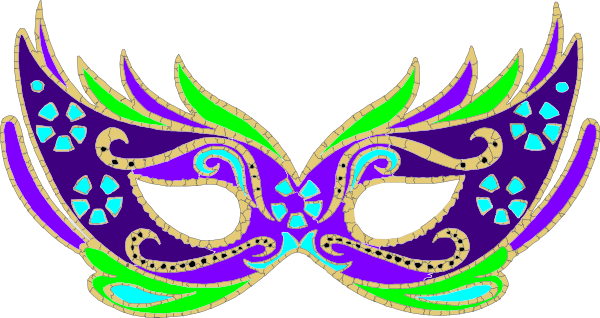 7.8.Svømming for førskolenMini – røris for resten av gruppen9.Vi baker rundstykkerSmågrupper10.Ut på tur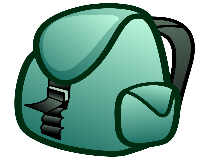 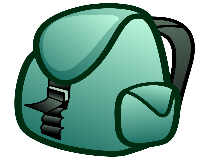 11.Varm lunsj14.Samling - Vi trekker nye ordenshjelperSmøremåltidStudentene fra UIS kommer tilbake15.Svømming for førskolenMini – røris for resten av gruppen16.Vi baker rundstykkerSmågrupper17.Ut på tur18.Varm lunsj21.Tema: Karneval forberedelser hele ukenNye ordenshjelperSmøremåltid22.Svømming for førskolen23.Vi baker rundstykkerSmågrupper24.Ut på tur25.KARNEVAL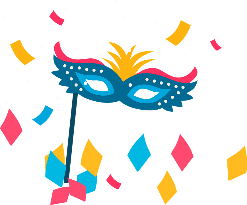 28.Bollemandag for barna på avdelingen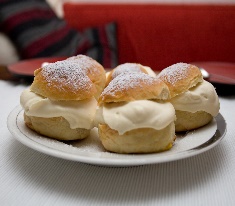 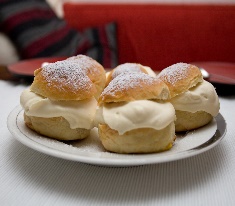 28.